附件4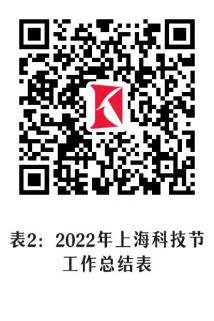 2022年上海科技节工作总结表（无需回复表格，请扫描右侧二维码填报）纸质版无需回复，请扫描二维码或登录小程序链接https://docs.qq.com/form/page/DRVBIYkZMaWtWQnlP#/fill报送信息；联系人：上海科技节组委会  徐芷妤  23119277。单位类型□委办局（市、区）  □区  □街道乡镇□科技创新基地（大科学设施、重点实验室、工程中心、平台等）□园区  □企业  □科普基地□委办局（市、区）  □区  □街道乡镇□科技创新基地（大科学设施、重点实验室、工程中心、平台等）□园区  □企业  □科普基地□委办局（市、区）  □区  □街道乡镇□科技创新基地（大科学设施、重点实验室、工程中心、平台等）□园区  □企业  □科普基地单位名称工作总结：（可另附页）盖章：日期：工作总结：（可另附页）盖章：日期：工作总结：（可另附页）盖章：日期：工作总结：（可另附页）盖章：日期：负责人手  机邮  箱